Для объекта теплоснабжения, расположенного в многоквартирном доме (для юридического лица письмо оформляется на фирменном бланке юридического лица)№ заявки __________ Дата_______	Генеральному директоруКонтактный тел. ООО «СибТЭК»	ООО «Сибирская тепло-энергетическая  компания» Гиберту К.К.ЗАЯВКАПрошу заключить договор теплоснабжения с _______. ________________ 202____ г. на нужды отопления нежилого помещения площадью ____________ м2, расположенного в многоквартирном доме по адресу: ___________________________________________________________________________________занимаемого на основании ______________________________________________________________ (указать основание-собственность, договор аренды и др.)Система теплоснабжения помещения/ встроенно-пристроенного помещения  подключена к системе теплоснабжения вышеуказанного многоквартирного дома да/нет (нужное подчеркнуть). Помещение находится ___________________________________________________________________________________(подвал, цокольный этаж и др.)Наличие технической документации (расчет тепловых нагрузок) на нежилое помещение: да/нет (нужное подчеркнуть)._______________________________________________________________________________Полное наименование организации (заявителя) __________________________________________________________________________________________________________________________________________________________________Сокращенное наименование организации (заявителя)________________________________________________________________________________(Адрес организации в соответствии с учредительными документами)________________________________________________________________________________________________________________________________________________________________Почтовый адрес организации (для переписки)ИНН ________________________________; КПП ________________________________________ОГРН _____________________________________________________________________________ОКПО _____________________; ОКВЭД _____________________ ОКТМО__________________№ телефона_______________________________________e-mail ____________________________Источник финансирования ___________________________________________________________Реквизиты банка:Наименование ______________________________________________________________________Расчетный счет _____________________________________________________________________Корр. Счет ____________________________ БИК ___________________________________________________________________________________________________________________________ФИО руководителя юридического лица (полностью)№ телефона руководителя юридического лица________________________________________________________________________________ФИО главного бухгалтера юридического лица (полностью)№ телефона главного бухгалтера _________________________________________________________ФИО уполномоченного должностного лица, ответственного за выполнение договора теплоснабжения ____________________________________________________________________№ телефона ответственного за выполнение договора теплоснабжения ______________________________________________________________________________________________________________________________________________________________________(Адрес объекта теплоснабжения)При отсутствии технической документации:Вид деятельности: (офис, продовольственный/ промтоварный магазин, парикмахерская, общественная организация, иное_______________________________________________________(нужное подчеркнуть/иное –указать) _____________________________________________________________________________________Перечень документов, прилагаемых к заявке:	В соответствии с требованиями статьи 9 Федерального закона от 27.07.2006 № 152-ФЗ «О персональных данных», я подтверждаю свое согласие на обработку и хранение моих персональных данных.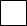 ________________________ ___________________ ___________________(должность)                                                (подпись)                                              (ФИО)м.п.______________________ 20___г. Заявление заполняется в двух экземплярахПредставитель ООО «СибТЭК» ____________________________ __________________ _____________________Должность					       (подпись)                                              (ФИО)______________________ 20___г. Заполняется в случае отсутствия технической документацииВ связи с отсутствием технической документации прошу  для определения существенных условий договора теплоснабжения:В связи с отсутствием технической документации прошу  для определения существенных условий договора теплоснабжения:Заполняется в случае отсутствия технической документацииРассчитать максимальные тепловые часовые нагрузки по укрупненным показателямЗаполняется в случае отсутствия технической документацииРассчитать договорные объемы потребленияЗаполняется в случае отсутствия технической документацииРассчитать потери  в тепловой сети (при наличии отдельного ввода тепловой сети) № п/п Правоустанавливающие документы:Отметкао наличии1.1Устав юридического лица (копия, заверенная в установленном порядке)1.2Свидетельство о государственной регистрации юридического лица (ЕГРЮЛ)1.3Свидетельство о постановке на учет в налоговом органе (ИНН)1.4Документы, подтверждающие полномочия лиц на подписание настоящей заявки и подачу документов, подписание договора от имени юридического лица (доверенность или иные документы)1.5Документы, подтверждающие назначение на должность руководителя (приказ о назначении руководителя или иного лица имеющего право на основании устава совершать сделки1.6Документы, подтверждающие право собственности, хозяйственного ведения либо иного законного пользования объектами недвижимости, а также наружными тепловыми сетями Техническая документация:2.1Акт разграничения балансовой принадлежности тепловых сетей и акт разграничения эксплуатационной ответственности сторон2.2Технические условия, справка о выполнении техническихусловий, оформленные теплосетевой/теплоснабжающей организацией (при наличии отдельного ввода тепловой сети)2.3 Расчет объема тепловых потерь тепловой энергии (теплоносителя) в тепловых сетях, подтвержденный технической или проектной документацией (при наличии отдельного ввода тепловой сети)2.4Сведения о приборах учета (при наличии):- проект установки (монтажа) узла учета, согласованного с ООО «СибТЭК»2.5.Техническая или проектная документация, подтверждающая тепловую нагрузку теплопотребляющих установок (отопление)